ПЛАН И РАСПОРЕД ПРЕДАВАЊАП1, П2, ...., П15 – Предавање прво, Предавање друго, ..., Предавање петнаесто, Ч - ЧасоваПЛАН И РАСПОРЕД ВЈЕЖБИВ1, В2, ...., В15 – Вјежба прва, Вјежба друга, ..., Вјежба петнаеста, ТВ – Теоријска вјежба, ПВ – Практична вјежба, Ч - ЧасоваШЕФ КАТЕДРЕ:Проф. др Александра Ђери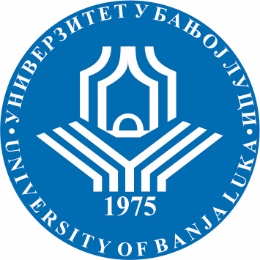 УНИВЕРЗИТЕТ У БАЊОЈ ЛУЦИМЕДИЦИНСКИ ФАКУЛТЕТКАТЕДРА ЗА БОЛЕСТИ ЗУБА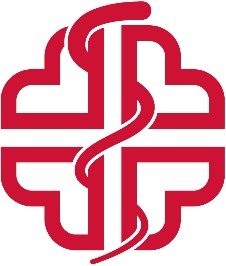 Школска годинаПредметШифра предметаСтудијски програмЦиклус студијаГодина студијаСеместарБрој студенатаБрој група за вјежбе2021/2022.Претклиничка ендодонцијаИСС07ПЕстоматологијапрвичетвртаVII212СедмицаПредавањеТематска јединицаДанДатумВријемеМјесто одржавањаЧНаставникIП1Терминологија, циљеви, основни принципи и фазе рада у ендодонтској терапији зуба са обољелом пулпом и апексним пародонцијумомпoнедјељак04.10.2021.15:00-15:45ФФВС1Проф. др Радмила АрбутинаIIП2Ендодонтски инструменти:пођела према мјесту и начину примјене и материјалима од којих су израђени:основни типови и конструкциона рјешења ручних ендодонтских инструменатаПoнедјељак11.10.2021.15:00-15:45ФФВС1Проф. др Александра ЂериIIIП3Анатомија цавум-а дентис и препарација приступног кавитетапoнедјељак18.10.2021.15:00-15:45ФФВС1Проф. др Радмила АрбутинаIVП4Испитивање иницијалне проходности-експлорација канала, екстирпација, одонтометријапoнедјељак25.10.2021.15:00-15:45ФФВС1Проф. др Александра ЂериVП5Ручне технике препарације канала коријена зубапoнедјељак01.11.2021.15:00-15:45ФФВС1Проф. др Александра ЂериVIП6Машинске технике препарације канала коријена зубапoнедјељак08.11.2021.15:00-15:45ФФВС1Проф. др Радмила АрбутинаVIIП7Иригација канала коријена:принципи, начин и технике извођења, средства за иригацију каналапoнедјељак15.11.2021.15:00-15:45ФФВС1Проф. др Наташа КнежевићVIIIП8Медикација канала коријена зуба:индикације, начин рада и средствапoнедјељак22.11.2021.15:00-15:45ФФВС1Проф. др Наташа КнежевићIXП9Оптурација канала коријена зуба:технике извођења оптурације каналапoнедјељак29.11.2021.15:00-15:45ФФВС1 Проф. др Наташа Кнежевић XП10Значај анатомије и морфолошких варијетета апексне трећине каналног система коријена за ток и исход ендодонтске терапијеПoнедјељак6. 12.2021.15:00-15:45ФФВС1Проф. др Александра ЂериXIП11Асепса и антисепса у ендодонцији:чишћење и стерилизација ендодонтских инструмената;суво и асептично радно пољепoнедјељак13. 12.2021.15:00-15:45ФФВС1Проф. др Радмила АрбутинаXIIП12Обољења пулпе и апексног пародонцијума:етиологија, патогенеза и симптоматологија	пoнедјељак20. 12.2021.15:00-15:45ФФВС1Проф. др Наташа КнежевићXIIIП13Класификација обољења пулпе и апексног пародонцијумапoнедјељак27. 12.2021.15:00-15:45ФФВС1Проф. др Наташа Кнежевић XIVП14Бол у ендодонцији:диференцијална дијагноза бола пулпног и периапексног поријекла од бола у максилофацијалној регијиПoнедјељак3.01.2022.15:00-15:45ФФВС1Проф. др Александра ЂериXVП15Примјена савремених принципа, нових методологија и материјала у ендодонтској терапијиПoнедјељак10.01.2022.15:00-15:45ФФВС1Проф. др Радмила АрбутинаСедмицаВјежбаТип вјежбеТематска јединицаДанДатумВријемеМјесто одржавањаЧСарадникIВ1ПВУвод у ендодонтску процедуру-Упознавање са принципима рада ендодонтског лијечења зуба-Радно мјесто-Ендодонтски инстраменти (ручни и машински) и њихова примјена у ендодонтском поступкуПонедјељакСриједа4/6.10.2021.12:00 – 13:308:30 – 10:00Сала фантоми3Проф. др Наташа Кнежевић Доц. др Ирена Кузмановић РадманIIВ2ПВПлан ендодонтске терапије-Основне фазе рада у ендодонтској   процедури-  Анализа морфологије канала коријена зуба (по морфолошким групама - екстраховани зубиПонедјељакСриједа11/13.10.2021.12:00 – 13:308:30 – 10:00Сала фантоми3Проф. др Наташа Кнежевић Доц. др Ирена Кузмановић РадманIIIВ3ПВПринципи препарације приступног кавитета-  Формирање приступног кавитета по морфолошким групама зуба (сјекутићи, премолари) на Фрассацо зубимаПонедјељакСриједа18/20.10.202112:00 – 13:308:30 – 10:00Сала фантоми3Проф. др Наташа Кнежевић Доц. др Ирена Кузмановић РадманIVВ4ПВФормирање приступног кавитета код молара (горњи, доњи) на Фрассацо зубимаПонедјељакСриједа25/27.10.202112:00 – 13:308:30 – 10:00Сала фантоми3Проф. др Наташа Кнежевић Доц. др Ирена Кузмановић РадманVВ5ПВУпознавање са дизајном и динамиком рада ручних ендодонтских инструмената (проширивачи, турпије)ПонедјељакСриједа1/3.11.2021.12:00 – 13:308:30 – 10:00Сала фантоми3Проф. др Наташа Кнежевић Доц. др Ирена Кузмановић РадманVIВ6ПВОдонтометрија-Технике одређивања радне дужине препарације канала-  ЕлектроодонтометријаПонедјељакСриједа8/10.11.2021.12:00 – 13:308:30 – 10:00Сала фантоми3Проф. др Наташа Кнежевић Доц. др Ирена Кузмановић РадманVIIВ7ПВТехнике и методе препарације канала коријена ручним инструментима (степ бек, краун даун) на Фрасако зубима (једнокорјени и вишекорјени зубиПонедјељакСриједа15/17.11.2021.12:00 – 13:308:30 – 10:00Сала фантоми3Проф. др Наташа Кнежевић Доц. др Ирена Кузмановић РадманVIIIВ8ПВТехнике и методе препарације канала коријена машинским ротирајућим инструментима (Фрассацо зуби)Демонстрација препарације машинским ротирајућим инструментима на екстрахованим зубимаПонедјељакСриједа22/24.11.2021.12:00 – 13:308:30 – 10:00Сала фантоми3Проф. др Наташа Кнежевић Доц. др Ирена Кузмановић РадманIXВ9ПВСредства за иригацију и лубрикацију канала коријена зуба (НаОЦл, ЕДТА), технике иригацијеЗначај иригације у ендодонтској процедуриПонедјељакСриједа29.11.1.12.2021.12:00 – 13:308:30 – 10:00Сала фантоми3Проф. др Наташа Кнежевић Доц. др Ирена Кузмановић РадманXВ10ПВСредства за медикацију канала коријена зубаНачин апликације у каналу (раствор, гел, паста)ПонедјељакСриједа6/8.12.2021.12:00 – 13:308:30 – 10:00Сала фантоми3Проф. др Наташа Кнежевић Доц. др Ирена Кузмановић РадманXIВ11ПВОптурација канала коријена - циљ и задаци-   Технике латералне компакције гутаперке (Фрассацо зуби)-Техника вертикалне компакције гутаперкеПонедјељакСриједа13/15.12.2021.12:00 – 13:308:30 – 10:00Сала фантоми3Проф. др Наташа Кнежевић Доц. др Ирена Кузмановић РадманXIIВ12ПВИњекционе технике обтурације-   Технике оптурације са гутаперком на носачуПонедјељакСриједа20/22.12.2021.12:00 – 13:308:30 – 10:00Сала фантоми3Проф. др Наташа Кнежевић Доц. др Ирена Кузмановић РадманXIIIВ13ПВБиопулпектомија, техника и начин рада-   Индикације и средстваПонедјељакСриједа27/29.12.2021.12:00 – 13:308:30 – 10:00Сала фантоми3Проф. др Наташа Кнежевић Доц. др Ирена Кузмановић РадманXIVВ14ПВ. Некропулпектомија, техника и начин рада-   Индикације и средстваПонедјељакСриједа3/5.1.2021.12:00 – 13:308:30 – 10:00Сала фантоми3Проф. др Наташа Кнежевић Доц. др Ирена Кузмановић РадманXVВ15ПВРекапитулација ПонедјељакСриједа10/13.1.2021.12:00 – 13:308:30 – 10:00Сала фантоми3Проф. др Наташа Кнежевић Доц. др Ирена Кузмановић Радман